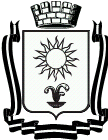 РАСПОРЯЖЕНИЕУПРАВЛЕНИЯ АРХИТЕКТУРЫ И ГРАДОСТРОИТЕЛЬСТВА АДМИНИСТРАЦИИ ГОРОДА – КУРОРТА КИСЛОВОДСКАСТАВРОПОЛЬСКОГО КРАЯ        22.04.2022                      город - курорт Кисловодск              №     100               ,  О выявлении правообладателя ранее учтенного объекта недвижимости	Руководствуясь Федеральным законом Российской Федерации от 06 октября 2003 года № 131-ФЗ «Об общих принципах организации местного самоуправления в Российской Федерации», статьей 69.1 Федерального закона от 13 июля 2015 года № 218-ФЗ «О государственной регистрации недвижимости», Уставом городского округа города-курорта Кисловодска, Решением Думы города-курорта Кисловодска Ставропольского края от 29.05.2019 № 43-519 (изм. от 27.10.2021 № 22-621) «Об утверждении Положения об управлении архитектуры и градостроительства администрации города-курорта Кисловодска»1.	Утвердить решение о выявлении правообладателя ранее учтенного объекта недвижимости – объекта капитального строительства, расположенного на территории земельного участка, по адресу: г. Кисловодск, ул. 40 лет Октября, 39, ГСК «Кисловодск», гараж № 386, с кадастровым номером 26:34:080220:373, площадью 20.1 кв.м., этажностью 1 единица согласно приложению.2.  В срок не более пяти рабочих дней со дня принятия решения о выявлении правообладателя ранее учтенного объекта недвижимости ведущему специалисту управления архитектуры и градостроительства администрации города-курорта Кисловодска А.С. Лёгенькому, направить:2.1. В орган регистрации прав заявление, о внесении в Единый государственный реестр недвижимости сведений, о правообладателе ранее учтенного объекта недвижимости и документы содержащие сведения, полученные по запросам, направленным в соответствии со ст. 69.1 Федерального закона № 218-ФЗ «О государственной регистрации недвижимости».2.2. Лицу, выявленному в порядке предусмотренном статьей 69.1 Федерального закона № 218-ФЗ «О государственной регистрации недвижимости», в качестве правообладателя ранее учтенного объекта недвижимости, по адресу регистрации, либо вручить указанному лицу с распиской в получении, копию решения о выявлении правообладателя ранее учтенного объекта недвижимости.4.	Контроль за выполнением настоящего распоряжения возложить на ведущего специалиста управления архитектуры и градостроительства администрации города-курорта Кисловодска А.С. Лёгенького.И. о. начальника управления архитектуры и градостроительства администрации города-курорта Кисловодска                                                            Г.Е. СидоровПриложениек распоряжениюот 22.04.2022 № 100             Проект решения о выявлении правообладателя ранее учтенного объекта недвижимостиПризнать в качестве правообладателя объекта капитального строительства, расположенного на территории земельного участка, по адресу: г. Кисловодск, ул. 40 лет Октября, 39,  ГСК «Кисловодск», гараж № 386, с кадастровым номером: 26:34:080220:373, площадью 20.1 м2, этажностью 1 единица, гражданина Текеева Рашида Джаппаровича, далее персональные данные.Установить, что право собственности, Текеева Рашида Джаппаровича на объект недвижимости указанный в пункте 1 настоящего проекта решения, числится на основании далее персональные данные.Определить документом, подтверждающим существование ранее учтенного объекта недвижимости, указанного в пункте 1 настоящего проекта решения – Акт осмотра здания, сооружения или объекта незавершенного строительства при выявлении правообладателей ранее учтенных объектов недвижимости № 15 от 01 марта 2022 г.Установить, что в срок, не превышающий тридцати дней со дня получения заказного письма или со дня возврата отправителю в соответствии с Федеральным законом от 17.07.1999 № 176-ФЗ "О почтовой связи" заказного письма либо со дня, указанного в расписке о получении этим лицом настоящего распоряжения, Текеев Рашид Джаппарович, имеет право представить возражения в письменной форме или в форме электронного документа (электронного образа документа) относительно сведений о правообладателе ранее учтенного объекта недвижимости, а в случае, если настоящее распоряжение направлялось в форме электронного документа и (или) электронного образа документа - с момента получения настоящего распоряжения.И. о. начальника управления архитектуры и градостроительства администрации города-курорта Кисловодска                                                            Г.Е. Сидоров